Pesterzsébet, 2013. március 10.Takaró Tamás, esperes Harcolj!Lectio: Mózes I. 14; 14-21„A mint meghallá Ábrám, hogy az ő atyjafia fogságba esett, felfegyverzé házában nevekedett háromszáz tizennyolcz próbált legényét és üldözve nyomula Dánig. És csapatokra oszolván ellenök éjszaka ő és szolgái, megveré őket, és űzé őket mind Hóbáig, a mely Damaskustól balra esik. És visszahozá mind a jószágot; Lótot is, az ő atyjafiát jószágával egybe visszahozá, meg az asszonyokat és a népet.Minekutánna pedig visszatért Khédorlaomernek és a vele volt királyoknak megveréséből, kiméne ő elébe Sodomának királya a Sáve völgyébe, azaz a király völgyébe. Melkhisédek pedig Sálem királya, kenyeret és bort hoza; ő pedig a Magasságos Istennek papja vala. És megáldá őt, és monda: Áldott legyen Ábrám a Magasságos Istentől, ég és föld teremtőjétől. Áldott a Magasságos Isten, a ki kezedbe adta ellenségeidet. És tizedet ada néki mindenből.És monda Sodoma királya Ábrámnak: Add nékem a népet, a jószágot pedig vedd magadnak. És monda Ábrám Sodoma királyának: Felemeltem az én kezemet az Úrhoz, a Magasságos Istenhez, ég és föld teremtőjéhez: Hogy én egy fonalszálat, vagy egy sarukötőt sem veszek el mindabból, a mi a tiéd, hogy ne mondjad: Én gazdagítottam meg Ábrámot. Semmi egyebet, csupán a legények élelmét, és ama férfiak részét, kik én velem eljöttek volt: Áner, Eskhol, Mamré, ők vegyék ki az ő részöket.”Alapige: Timótheus I. 6; 12 „Harczold meg a hitnek szép harczát, nyerd el az örök életet, a melyre hívattattál, és szép vallástétellel vallást tettél sok bizonyság előtt.”Kedves Testvérek! A Biblia mind ó-, mind újszövetségi része tele van harcos emberekkel, számtalan harci esemény le van írva, megjegyeztetett a mi számunkra Isten igéjében. Vannak benne fizikai harcok és vannak benne lelki harcok. Néha ez a kettő összetalálkozik, sőt sokszor együtt is jár, amikor valakinek fizikailag is harcot kell vívnia és lelki értelemben is. Sorolhatnék rengeteg olyan embert a Szentírásból, de csak emlékezetbe idézek kettőt, akik nagy harcosai voltak az élő Isten ügyének. Ilyen volt például Mózes, aztán ilyen lett Dávid. Dávid kapcsán még a Bibliát kevésbé ismerők is hallották a Dávid és Góliát küzdelmét, amikor ez a kis pásztorfiú, aki akkor még nem király, harcot vív egy verhetetlen harcos ellen, Góliát ellen, és győz. Szóval a Biblia számtalan olyan eseményről és személyről ad híradást, akik harcosok voltak. Azonban a sokféle harc közül, amelyet megörökített számunkra a Szentírás, a legfontosabb harcos igék, azok a lelki harc igéi. Amikor valaki együtt a fizikaival, vagy attól függetlenül, lelki értelemben, lelki harcot vív. Ennek van egy egészen speciális harcformája, azt a Biblia így nevezi: „a hitnek szép harca”. Mert számtalan nemtelen harcot vívunk. Csak egy nemes harc van a Biblia szerint, az a hit harca. És az szép is.  Azt mondja Isten igéje, hogy a hitért való harc, ez egy döntő kérdése az ember lelki életének. A hitért akkor harcol az ember, amikor éli a maga életét Istentől teljesen függetlenül, nem is gondol Istenre, nem is törődik vele, aztán az élete egy bizonyos helyzetében valamiért mégiscsak elé kerül ez a dolog, hogy Isten. És akkor, ha meg tud mozdulni Isten Lelke nyomán, akkor elindul benne valami. Ha lép egyet közelebb Isten felé, ahogy maga az Isten mondja: „Közeledjetek énhozzám és én is közeledek hozzátok.”, ha ilyenkor az ember egy Istentől teljesen független élet után az élete egy sajátos pillanatában és élethelyzetében mégis mozdul valamiképpen Isten felé és eljut odáig, hogy Isten igéjét hallja, akkor elkezdődhet benne az amit a Biblia a hit harcának nevez. Harc a hitért. Hogy az Istenben nem hívők világából átkerüljön az élete az Istenben hívők világába. Hogy az Istentől függetlenített életformából átkerüljön az Isten kezébe biztosított életformába az életem. Ez, amikor megindul a harc a hitért. Aztán a hit harcához tartozik a Biblia szerint az is amikor valaki a gonoszsággal vívja a harcot, a bűnnel, valami kísértéssel. Amikor számára a házasság szent dolog, és mégis megkísértetik benne, hogy hűtlenné legyen  és elindul benne egy harc. Aztán beszél Isten igéje a hitben maradásért vívott harcról, amikor valaki már döntött az élő Isten mellett és elkezdi a maga hívő keresztyén életét, de a mindennapos élet harcok, a küszködések, a nehézségek, a próbák kezdik elvinni Isten mellől, és egyszer csak úgy találja, önmagát, mint ha soha nem lett volna Isten közelében. Már nem imádkozik, már Bibliát nem olvas. Már el tud lenni templom és istentisztelet nélkül. És akkor megindulhat egy harc visszakerülni újra Isten szerető, ölelő közösségébe. Ez mind a hit harca. „Harcold meg a hitnek szép harcát és nyerd el az örök életet.” Az első, aláhúzandó üzenet így hangzik: a harc hozzátartozik a keresztyén ember életéhez. Nem azért, mert a keresztyén ember keresi a harcot, hanem mert ha valaki keresztyén lesz, vagy szeretne lenni, nem kerülheti ki a harcot. A keresztyén ember nem keresi a harcot, egyszerűen nem tudja kikerülni, mindjárt elmondom miért. Talán két, vagy három héttel ezelőtt beszéltem a hit harca kapcsán a megalkuvásról. Amikor valaki harc helyett megalkuszik, harc helyett kiegyezik. Beszéltem a Biblia szerint nem létező arany középútról. Adnak nekünk ilyen látszólag nagyon okos tanácsokat: Járd az arany középutat! Csak a Biblia nem tud róla. Isten igéje azt tanítja: „A ti igenetek legyen igen, a nem, nem.” Ez a két út létezik. És így folytatja Jézus: „Ami ezen felül van, az már az ördögtől van.” Ez az arany középút. Jézus soha nem járt rajta. Kedves szülők ne adjatok soha ilyen tanácsot a gyereketeknek! Nagyszülők az unokáknak. Ha már ilyen álbölcsességgel sokan elláttak minket, hogy járd az arany középutat. Aki keresztyén ember lesz, az ilyen úton nem tud járni. Mert nem járhat. Ahogy a mestere, Jézus sem járt rajta soha. Egy helyen beszél Jézus arról, hogy van keskeny út és széles út. Az egyik, a keskeny út, az üdvösségbe vezet, a széles út a kárhozatra és nem beszél harmadikról. Nincs arany középút. És kedves testvérek azért kell vigyázni a kiegyezésre harc helyett, mert a lelki megalkuvásokban, és ez nem csak a hitre vonatkozik, mindig félszívűség van. Az Úr pedig azt mondja: „Adjad fiam a te szívedet nékem.” Nem a felét. Adjad fiam a te szívedet nékem. Ugye amikor odaadjuk a szívünket annak, akit szeretünk, nem a felét adjuk oda, hanem az egészet adjuk oda. Aztán lelki egyensúlyvesztés lesz a félszívűségből, sodródás, majd szellemi-lelki értelemben fogság. Ilyen furcsa dolgokat tanít a Biblia, hogy bűn-fogollyá tudunk lenni, azaz bármelyik bűnnek a fogságába bele tudunk kerülni. Kijönni meg egyből sem tudunk. Egyetlen egyből sem. Foglyok tudunk lenni, szabadok nem.A harc nélküliség azt jelenti, - aki magát keresztyén embernek tartja, de nem vívja a maga harcát - hogy nem jár még Jézus útján. Ilyen egyszerű. Nem jár Jézus útján. Ugyanakkor az evangélium csodálatos üzenete úgy hangzik, hogy bármilyen állapotban is vagyok, bárhol is tartok, Jézus ott van mellettem. Mindig ott van mellettem. Mindig készen áll könyörülni rajtam. Kedves testvérek! Ezen a mai istentiszteletünkön szeretnék szólni arról, hogy a Szentírás nagyjai, és közülük egyet hozok most elétek, hogyan vívták a maguk győztes harcait. Mert mi is vívunk harcokat a legtöbben. Kevés győztes harc van mögöttünk. Az európai keresztyénség azért megy lefelé, azért olyan erőtlen, azért hiteltelen az emberek előtt, azért fordulnak el sokan a keresztyénségtől, a keresztyén gyülekezetektől, a keresztyén felekezetektől, a keresztyén templomokban folyó szertartásoktól, mert nem győztes keresztyéneket ismernek, hanem erőtlen veszteseket. Nem hiteles keresztyén embereket ismernek, hanem olyanokat, akik az ajkukra veszik, hogy ők keresztyének, csak ebből soha senki nem tudja meg, hogy mit jelent. Soha. Pedig ha valaki keresztyén, abból annak ki kellene derülni, hogy az mi. Mit jelent, hogy valaki keresztyén. És ha rajtad nem látszik ebből semmi, miért lennék én is az. Ha annak, amit te keresztyénségnek mondasz, semmi jó íze, illata, vonzása nincs, miért szeretnéd, ha én az lennék. Eszem ágában sincs! Kedves testvérek! Az olvasott igében minden hívők atyja, ahogy a Biblia nevezi, Ábrahám van előttünk és Ábrahám harca és győzelme. Mit tanulhatunk meg tőle? Az első, amit Ábrahám győztes harcából megtanulhatunk az, hogy Ábrahám harcolt, de Isten adta a győzelmet. Ez az első szabály, amit tanuljunk meg a keresztyén életben. Hogy a harcomat vívnom kell, de a győzelmet keresztyén embernek ebben a harcban Isten adja. A győzelem várja, feltételezi a hitet, már a harc előtt. Mielőtt belemegyek. Mielőtt megvívom. Hiszem, hogy Isten győzelemre visz. Lelki harcokba így lehet és kell belemenni egy keresztyén embernek. Hiszem, hogy Isten győzelemre visz. Ábrahám ezzel a bizonyossággal indult Lótnak, az ő unokatestvérének a megmentésére. Hírt kapott róla, hogy Sodoma városát elfoglalták, és ott lakott az ő unokatestvére, és őt is fogságra vitték, a feleségével, a családjával és minden gazdagságával, azaz az állataival együtt. És amikor Ábrahám ezt a hírt meghallja, hogy az unokatestvére fogoly lett, nem hezitál, nem töri a fejét, nem tervezget sokat, hanem indul. Felszereli hadseregét és indul. De úgy indul el Ábrahám, hogy tudja, hogy a harcot neki kell megvívnia, de győztes csak akkor leszek Uram, ha te győzelemre viszel engem. Ahogy énekeljük is: „Győztes leszek, csak Uram légy velem.” Miért viszi Isten győzelemre Ábrahám harcát? Mert látja, hogy Ábrahám hisz benne. Nem magában hisz, nem a fegyverzetében, nem a katonáiban, nem a taktikájában, nem a bátorságában, holott mindez kell a győzelemhez. Hanem Istenben hisz, ezért Isten győzelemre viszi. Szóltam talán múlt héten Hegedűs püspök úrnak egy mondásáról a férfi Bibliakörben, hogy mindennek Istenig kell radikalizálódni, minden kérdésben Istenig kell eljutni. Mert ha valaki nem jut el Istenig, bármilyen kérdésnek a mélységét kutatva, soha nem fogja megérteni, jól értelmezni és jól képviselni. Ábrahám a legmélyéig jut, mert azt mondja, én ezzel a két kezemmel vívom a harcot, a háromszáz katonámmal, de győzelmet majd Istentől fogok kapni. Nem is várok mást. És így indul a harcba. Mi általában úgy indulunk a lelki harcainkba, hogy magunkra nézünk. Mire vagyok képes én? Milyen kapcsolataim vannak? Milyen felkészültségem van? Hogy tudom ezt az ügyet ügyesen megszervezni és elintézni? Belekerülünk harcokba, de ha nem jutunk el a leglényegig, mint Ábrahám, hogy ő harcol, de a győzelmet már a harc előtt hittel Istentől várta akkor veszítünk. Sokszor úgy indulunk a magunk harcaiba, hogy féltjük önmagunkat. Ábrahám hitte, hogy Isten győzelmet ad neki, és a harc végén megtapasztalta. Sok embernek az az igazi gyenge pontja a keresztyénségében, hogy semmi tapasztalása nincs Isten valóságáról. Azaz elméleti szinten hiszi hogy van Isten. De ha én az kérdezem: Mondd, van-e valami kézzel fogható bizonyságod arról, hogy van Isten? Akkor kiderül, hogy a legtöbb keresztyén embernek, magát keresztyénnek mondó embernek ilyenje nincs. Ezekkel az úgynevezett keresztyénekkel aztán azt csinál az ördög, amit akar. Hajlanak, mint a nádszál, és így nem is tehetnek róla. Ábrahám hitte, hogy győzni fog, és utána megtapasztalta. De először elhitte. Mi szeretnénk ezt a kettőt megcserélni. Hiszek majd az Istennek, ha… Hiszem, hogy Isten van, ha… Csak a Biblia nem ezt a sorrendet tanítja, hanem azt, hogy hidd el, és majd megtapasztalod. Szeretnénk megspórolni a hitet. Bizonyítsa be az Isten, hogy van, majd akkor hiszek. Istennel nem lehet játszani. A szabályokat ő mondja meg. Az ő világában ez a szabály. Hidd, hogy majd tapasztald. Azért vannak keresztyének tapasztalások nélkül, mert nem hiszik el. Nem hiszik el, hogy 318 vitézzel el lehet indulni több király szövetségi hadserege ellen, és abból még győzelem is lehet. Ez lehetetlen! Tényleg lehetetlen, nekem, meg Ábrahámnak, de nem Istennek. Isten, Isten. Isten nem ember. A győzelem megtapasztalásához csak a hit vezet. Hittel indulni. Hinni pedig azt jelenti, hogy megteszem azt, amit az Isten mond. Hinni ennyit jelent, megteszem azt, amit az Isten mond. Ábrahámnak mennie kell Lótért, harcba az unokatestvéréért. Elindul, Istenre néz, nem félti önmagát és így lesz a hitéből boldog tapasztalás. Harcolni önmagamért, harcolni a szeretteimért nekem kell, de a győzelmet mindig Isten adja.A második üzenet egy kérdés: Győztes maradsz-e a győzelem után? Nagyon fontos kérdés! Hiszen azt látjuk, hogy vannak keresztyén, hívő életünknek győztes harcai, és aztán mégsem maradunk benne a győzelemben, hanem csak idő kérdése, és vesztesek vagyunk. Fontos kérdés! Győztes maradok-e egy győzelem után? Kedves testvérek! Amikor Ábrahám legyőzte Sodoma királyát, akkor Sodoma királya alkudozni kezdett a győztessel. És Ábrahám így válaszol neki: Én semmit tőled el nem fogadok. Nem alkuszom meg veled! Kedves testvérek! Azok maradnak lelki győzelmek után győztesek, akik nem alkusznak meg azzal, akit legyőztek, vagy amit legyőztek. Egyszerűbben mondom: Legyőztél egy bűnt, bármit Isten Lelke által, nincs többé alkudozás vele, mert visszatér és győzelem után nem maradsz győztes, hanem újra vesztes leszel. Győztes maradsz-e a győzelem után? Kedves testvérek! Azért fontos kérdés ez, mert minden harcban benne van a következő győzelem, vagy a következő bukás lehetősége. Minden harcban benne van a következő győzelmem, vagy az elkövetkezendő bukásom. Fontos kérdés: Győztes maradok-e a győzelem után? Emlékeztek rá, amikor Jézust háromszor megkísérti a Sátán. Megkísérti utoljára azzal, hogy felviszi egy nagy hegyre, és azt mondja: Nézz körül, látod a világ minden országát, neked adom, csak leborulva imádj engem. Jézusnak semmi nem kell a legyőzött gonosztól. Semmi. „Az Urat imádd, és őnéki szolgálj.” Amit a legyőzött kínál, azt Ábrahám sem fogadja el.A harmadik üzenetet abban fogalmaztam meg, hogy ebben a történetben megjelenik egy különös király. Az a király neve Melkisédek. Azt mondja róla az írás, - itt szerepel először a Bibliában - hogy Salem királya. Csakhogy ilyen ország nincs, soha nem is volt. Egy király, akit királynak mondanak, de nincs országa. Ennek a Melkisédek nevű királynak a neve magyarra fordítva azt jelenti, hogy az igazság királya. Salemnek, Salomnak a békesség királyságának igazság királya ő. Ez Melkisédek. Titokzatos ember. Nem tudjuk róla, hogy ki. Nem tudjuk, honnan jön, nem tudjuk, hogy kerül a győztes harc után oda Ábrahám elé. Ezer évig nem beszél róla a Biblia azután. Ezer évvel később látjuk újra a Bibliában a nevét Melkisédeknek, a Zsoltárok könyvében. Amikor Dávid úgy beszél róla, hogy Melkisédek országa és Jézus messiási királysága összecsengenek egymással. Figyeljétek meg, hogy ez a váratlanul feltűnő király a győztes Ábrahámnak mit ad. Az Újszövetséget ismerő ember füle érzékeny lesz rá. Kenyeret és bort. Mivel szoktunk úrvacsorázni? Kenyérrel és borral. És Ábrahám, aki nem ismeri ezt a különös királyt, elfogadja tőle a kenyeret és a bort, és tizedet fizet neki, és hódol előtte. Utoljára a Bibliában a Zsidókhoz írott levélben, az Újszövetségben tűnik fel ez a különös király, Melkisédek. Három részben is beszél róla az ige. És megtudjuk, hogy nem csak király, de pap is. Ez a Melkisédek mikor megszólal, magasztalja és áldja az Istent és megáldja a győztes Ábrahámot. Ez az áldás, amit kimond pecsét Ábrahám hitén, és Ábrahám igazságán. A Biblia igazság szava nem egy relatív fogalom. Pilátus úgy gondolta, hogy az. Mikor Jézust elítéli, akkor azt mondja Jézusnak: Ugyan már, mi az, hogy igazság? Az egy relatív dolog. A bibliai igazság javamra is, és ellenemre is igazság. Az nem egy filozófiai fogalom, a Biblia szerint, hanem egy személy. Jézus azt mondja magáról: „Én vagyok az igazság.” A bibliai igazság javamra is és ellenemre is igazság. Mit is jelent ez? Javamra, ha hittel engedek az igazságnak, Jézusnak, és igazság ellenemre, ha elutasítom ezt a Jézust. Kedves testvérek! Ábrahám életében a győztes harcot a győztes békesség követi, és ezzel fejezzük be: a győztes békesség. De tud hiányozni az életünkből a békesség! Isten igéje azt tanítja, ahányszor kéred, megkapod. A győztes harc után jön a győztes békesség, Isten áldása. Az áldás valami olyasmi, mondom azoknak, akik erről még nem hallottak, ami bennünk nő ki és sokszorozódik. Amikor az istentisztelet végén megáldjuk a gyülekezetet, akkor jegyezzük meg, az áldás bennünk nő ki és rajtunk keresztül sokszorozódik. Így lehet valaki áldott férfi, és áldott nő. Isten áldása benne kinő és általa sokszorozódik. Mi arra adattunk ennek a világnak, hogyha igazán hívő, keresztyén emberekké lettünk, hogy Isten áldása rajtunk újra és újra kinőjön, és ebben a világban rajtunk keresztül sokszorozódjon. Nem kéne otthon a férjünknek, a feleségünknek, a gyerekünknek, a barátainknak, Isten áldása? Nem látjátok, hogy hiányzik az emberek életéből? Nem bennük, bennetek, akiket megáld, akik kéritek, nő ki az áldás. És majd rajtatok keresztül sokszorozódik ebben a világban. Nagy dolog ám keresztyénnek lenni! Csodálatos dolog egy keresztyén közösséghez tartozni, Isten áldásával élni. Kérd hát naponta ezt az áldást. Hadd idézzem újra az igét: „Harcold meg a hitnek szép harcát és nyerd el az örök életet, amire te is elhívattál.” Te is elhívattál. Így mondja az ige: nyerd el. Nem születünk bele, harcolni kell érte és el lehet nyerni. Kívánom, hogy legyen nyugtalan a szíved, soha el ne feledd, hogy addig, ameddig nem tiéd ez az örök élet, ne nyugodj bele az örök kárhozatba. Harcold meg a hitnek szép harcát, nyerd el az örök életet, mert el vagy hívva rá hogy áldásul legyél. Ámen!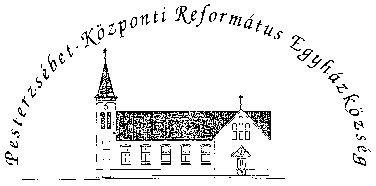 Pesterzsébet-Központi Református Egyházközség1204 Budapest, Ady E. u. 81.Tel/Fax: 283-0029www.pkre.hu1893-2013